Εκδηλώσεις Νοεμβρίου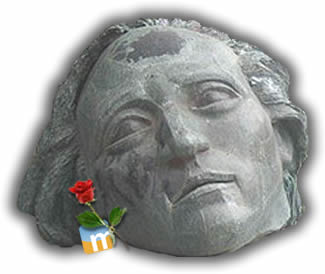 Παρασκευή1-11-2013Α΄ ΤάξηΠάρκο Κυκλοφοριακής Αγωγής Παρασκευή 8-11-2013Γ΄, Δ΄, Ε΄, Στ΄ Τάξεις Δοξολογία – Αρτοκλασία για τους Αρχαγγέλους, εις μνήμην Μιχαήλ και Ελένης ΤοσίτσαΤρίτη12-11-13Δ΄, Ε΄, Στ΄ ΤάξειςΓυάλινο Θέατρο – Θεατρική Παράσταση: «Ως την άκρη του Ονείρου»Τρίτη15-11-2013Γ΄, Δ΄, Ε΄, Στ΄ ΤάξειςΓιορτή Πολυτεχνείου Τετάρτη27-11-2013Γ΄ ΤάξηΘέατρο BADMIDON «Ο Θησέας και η Αριάδνη»Παρασκευή29-11-2013Α΄, Β΄ ΤάξηΘέατρο Τέχνης:«Η Εύα, η Αριάδνη και ο Αρχιτυμπανιστής»